SDH Moravany Vás srdečně zve naHASIČSKÉ HRÁTKYkonají se dne26.5. 2012 v 9:00 hodinPrezentace účastníků je od 8:00 – 8:30 hodinobčerstvení zajištěnoSrdečně zvou pořadatelé.startovné za jedno družstvo činí 100 Kč(startovné se platí při registraci na místě soutěže)přihlášky na adresu :         hasmor@seznam.cznebo na telefon : 739230791 nejpozději do 24.5. 2012Přihláška do soutěžekolektiv :                                    mladší žáci             starší žáci           dorostOrganizační pokyny:Místo soutěže: Náves v obci Moravany před hasičskou zbrojnicíDisciplíny:  uzlová štafeta -  dle Plamenu                       štafeta dvojic  -  dle Plamenu                       štafeta 6 x 60  -  dle propozic                       požární útok   -  dle  propozicVedení soutěže v případě špatného počasí  může na místě upravit nebo vyřadit některou disciplínu po dohodě s vedoucími týmu v den konání soutěžě.Materiální zabezpečení: Každé družstvo vlastní,mimo proudnic na útoky , které budou jednotné. Pořadatel zajistí překážky, postavení tratí.Jeden stroj PS 12 pro požární útok.Velitel soutěže:         Faltys MilanHlavní rozhodčí:      Ostatní rozhodčí:    OSHČMSPracovní četa:           SDH MoravanyProgram soutěže: 8:00 – 8:30 hod.      Prezentace                                    8:45  hod.                Nástup                                    8:55  hod.                Instruktáž rozhodčích disciplín a vedoucích                                                                     kolektivů                                    9:00 -  16:00 hod.    Průběh disciplín                                   16:30                        Vyhlášení výsledků a ukončení soutěže   Soutěžní družstva: DesetičlennáProtesty: Podávání protestu dle PlamenuMoravanské hrátky - MoravanyDisciplíny:         uzlová štafeta  -  dle Plamenu                            štafeta dvojic  -  dle Plamenu                            štafeta 6 x 60  -  dle propozic                             požární útok   -  dle  propozic         Požární útok : 8 členůPravidla:   Po odstartování vybíhá velitel družstva oběhne metu a posadí se na připravenou    houpačku,písknutím na píšťalku dá pokyn družstvu k zahájení požárního útoku.   Po celou dobu členové družstva nesmí mluvit.       Po nastříkání terčů si dvojce vezmou připravené kbelíky u terčů a utíkají k houpačce, kde       nabírají vodu z kádě a nalévají do sudu umístěného na houpačce tak dlouho, dokud         nepřeváží velitele sedícího na druhé straně houpačky.Po převážení velitele na houpačce        pokus končí. Proudni jsou pro všechna družstva jednotné Velitel mladších žáků se posadí na připravenou židli. Členové na proudnici nesní jít pro kbelíky. U mladší kategorie končí požární útok nástřikem obou terčů.Hodnocení:pokus je neplatný:pokud není našroubovaný koš před ponořením do kádě a po vyjmutí přívodního vedení z káděnestříká-li útočný proud do svého terče (křížení) nebo pomáhá-li při naplnění terče druhý proudpomůže-li jiná osoba plnění disciplíny soutěžnímu družstvupřešlápne-li kterýkoliv člen soutěžního družstva nástřikovou čáru při stříkánípoužije-li soutěžní družstvo saponát nebo jiný prostředek k naplnění a tím i rychlejší signalizaci terčůnepřeváží-li velitele na houpačcepro kbelík jde některý z členů na proudutrestné body:přešlápnutí čáry na startu členem družstva než dá pokyn velitel družstva k plnění disciplíny 10 smluvení na startu 10 s           Štafeta 6 x 60m  (8 členů)Pravidla:1 úsek - po odstartování vybíhá první člen družstva a překoná žebříkovou stěnu              a při výstupu i při sestupu musí stoupnout nohou na  2 příčku a uchopit              rukou  4 příčku vzít proudnici na pravé straně a překonat lávku2 úsek-ve druhém úseku člen přeloží hadici, odpojí ji od hydrantu druhý ji svine               proběhnou pod laťkou a hadici předají třetímu úseku                ten vybíhá až po doběhnutí druhého člena 3 úsek- další člen jedním rozvinutím hadice se pokusí sestřelit co nejvíce kuželek             (vzdálenost kuželek je od čáry 5m.)4 úsek - soutěžící vyběhne po  uchopí dvě hadice ,,C,, doběhne k rozdělovači               zde hadice rozvine napojí proudnici, spojí hadice, napojí na rozdělovač               a rozloží hadice za vytýčenou čáru. Zde nepředává proudnici pouze               předá štafetu plácnutím ruky5 úsek - člen družstva po plácnutí vybíhá, vyleze po provazovém žebříku pro               proudnici D umístěnou  ve výšce 5m na stromě.(mladší žáci vylezou jen              k páté příčce žebříku, proudnici vezme na zemi u žebříku) dále pokračuje              k myšelovce, kde se podplazí tratí dlouhou 10m a doběhne do konce               svého úseku kde předá proudnici D poslednímu úseku  6 úsek - zde jsou připraveni tři členi soutěžního družstva. Ti vyběhnou                 s proudnici k připravenému trakaři.                Jeden člen nabere z kádě do připraveného kbelíku vodu, položí kbelík na                 trakař a odvezou vodu  ke džberové stříkačce, zde ji doplní vodou,                s takto doplněnou džberovkou  sestříknou plechovky na stojanu.                 Pokud voda dojde musí si dojet s trakařem pro další  množství vody.                 Po sestříknutí plechovek běží do cíle a pokus končí.Kategorie mladší nevozí vodu má pouze plnou náplň džberové  stříkačky Členové družstva mohou libovolně přebíhat v úsecíchHodnocenípokus je neplatný:nepřekonání překážky nedovážení vody na trakařimladší kategorie –při nesestříhnutí plechovky musí být prázdná džberkanepředání štafetového kolíku (kromě předávky ze 4 do 5 úseku )trestné body:předčasné vyběhnutí                                                          10 s neshozená kuželka                                                             10 s nesmotání hadice do úrovně hydrantu                               10 s chození po špatné straně hadicového vedení                    10 s mladší kategorie –za nesestříhnutí plechovky                    10 s            Štafeta požárních dvojic Pravidla a hodnocení dle směrnic hry PLAMENDružstvo má dva pokusy a může nastoupit stejná štafeta dvakrát            Uzlová štafetaPravidlaKaždý člen družstva si vylosuje jeden z pěti uzlů.( tesařský, plochá spojka, zkracovačka, lodní a úvaz na proudnici)Po vylosování uzlů dá rozhodčí pokyn k startu. Po odstartování první člen přistoupí k provazu uváže uzel a vrátí se zpět za startovní čáru, teprve k provazu může přistoupit další člen družstva po uvázání uzlů a vrácení posledního člena družstva za startovní čáru pokus končí. Každý tým má dva pokusy, lepší pokus se započítá  do celkových výsledků. Nastoupit může stejné družstvo dvakrátZpůsoby vázáníTesařský                                             – na kolíku, na větvi, stromě, jeden konec lana je upevněn Plochá spojka                                     - libovolně ( na zemi, v ruce, apod.)Zkracovačka                                      – libovolně ( na zemi, v ruce, apod.)Lodní                                                  – na kolíku, na větvi, stromě, jeden konec lana je upevněnÚvaz na proudnici  (lano v sáčku) – na proudnici C52 s uzávěrem a napojené na hadiciHodnocení Trestné body nesprávně uvázaný uzel                                                60 s pomoc slovní od ostatních členů družstva                      10 s předčasné vystartování ( u každého člena)                            10 s          Neplatný pokusodmítnutí uvázání uzle                                                                             Nákres dráhy  6x 60m                                                                                             Nákres dráhy požární útok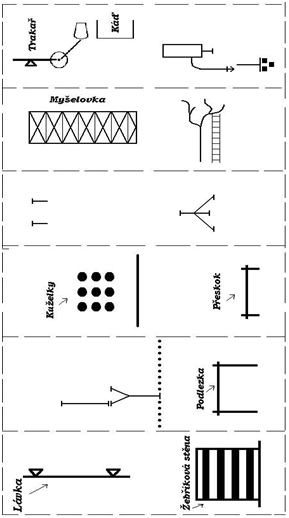 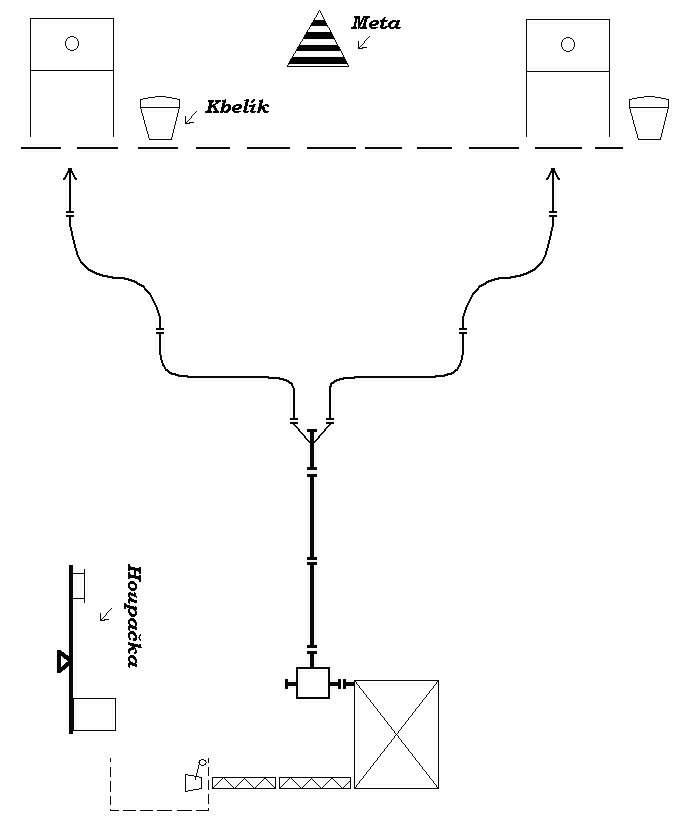                                                                        START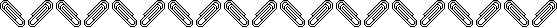 